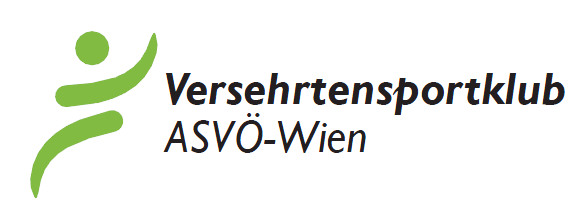 Liebe Vereinsmitglieder, Eltern und Erziehungsberechtigte!Geschätztes Trainerteam:Auch wenn die Sonnenstrahlen noch wärmend sind, gehen wir dem Jahresende mit Riesenschritten entgegen. Das nehmen wir zum Anlass, um euch einen Überblick des abgelaufenen Jahres in schriftlicher Form zu übermitteln.Leider dominierte auch dieses Jahr die Pandemie die sportlichen Aktivitäten unseres Vereins.Das für 2021 geplante Trainingsangebot konnte erst ab dem 17. Mai eingeschränkt gestartet werden.Die Leichtathleten und die Kegler begannen mit den Einheiten.Im Juni folgte die Schmelz und ab Juli konnten die SchwimmerInnen auf dem Badeplatz mit dem Training beginnen.Auch die Meisterschaften konnten in eingeschränkter Form und mit großen Coronaauflagen durchgeführt werden.Unsere SportlerInnen nahmen an der ÖSTM und Wiener Leichtathletikmeisterschaft teil.Die Sportschützen konnten in Linz und die Paraclimber in Innsbruck ihre Meisterschaften austragen.Auf unserer Homepage wurde darüber ausführlich berichtet, Im Namen des Vorstandes danke ich Franz Schöffmann für die hervorragende Betreuung dieses für den Verein so wichtiges Medium.Im Dezember nach der Jahresschlussfeier werden wir einen detaillierten Jahresrückblick versenden.Bevor wir nun zu den Terminen und zu Einladung für die Jahresabschlussfeierkommen möchte ich mich bei der VSC Familie recht herzlich für die Einzahlung des Mitgliedsbeitrages bedanken. Ein Großteil unserer Mitglieder hat den Jahresbeitrag 2021 eingezahlt. Durch diese Unterstützung konnten wir in unserer Freizeiteinrichtung an der Alten Donau  weitere Renovierungen durchführen. Wir haben € 9.500 für den Außenbereich und die Beleuchtung im Innenbereich aufgewendet. Die Auslastung war sehr zufriedenstellend.Wir danken unserem Sektionsleiter Erwin Klabecek für seinen unermüdlichen Einsatz. Nur durch ihn und seinen Helfern war es möglich, diese Verschönerungen zu erledigen.Auch Edith List ist aufrichtig zu danken, denn sie kümmert sich hervorragend um die Verwaltung der Mitgliedsbeiträge.JAHRESABSCHLUSSFEIERDie Jahresabschlussfeier unseres Vereines ist am 07.12.2021 um 18:00 Uhr geplant.Nach dem die Bewirtung im Blindenverband nicht einfach und kostengünstig ist, hat Ernst Jandl noch ein Lokal gefunden.Im Restaurant „zum Burgenländer“  EKZ Stadion Center, Olympiaplatz 2/Top 40, 1220 Wien wird unsere Feier hoffentlich stattfinden.Natürlich müssen die an diesem Tag geltenden Coronamaßnahmen in der Gastronomie eingehalten werden.Wir bitten um Anmeldung per Email info@vsc-wien.at bis spätestens 03.12.2021, um einen Überblick der Teilnehmerzahl zu erhalten.Im Anhang sende ich die Speisekarte, Essenswünsche sind aber erst vor Ort bekannt zu geben.SPORTPASSJene Sportler, welche einen Sportpass haben und an Aktivitäten des österreichischen Behindertensportverband bzw. an Meisterschaften teilnehmen, ersuchen wir, das weiße Beiblatt bis spätestens ende Februar vom Arzt ausfüllen zu lassen und eine Kopie von beiden Seiten, kann auch fotografiert werden, an den VSC info@vsc-wien.at zu senden. Das Datum der ärztlichen Untersuchung wird in einer Datenbank vermerkt und erleichtert dann die Nennungen und die Sportpasskontrollen sollen dadurch entfallen.TRAININGSANGEBOTMontag 15:15 bis 18:00 Uhr Schwimmen für Anfänger im BBI;18:10 bis 20:00 Uhr Leichtathletik und Kondition auf der Schmelz;19:00 bis 19:50 Uhr Schwimmen für Fortgeschrittene auf der Schmelz;Dienstag 18:15 bis 20:30 Uhr Torballtraining in der Kundmanngasse;Schwimmen im Theresienbad ab Anfang DezemberMittwoch Jeden 2. Mittwoch Kegeln in der Stadthalle von 17:00 bis 20:00 Uhr;17:15 - 18:45 Uhr Schwimmen für Fortgeschrittene im BBI;17:45 bis 19:00 Uhr Gesundheitsturnen in der Hägelingasse, BSV WNB;Donnerstag 16:00 bis 18:00 Uhr Konditionstraining im Jörgerbad;16:00 bis 18:00 Uhr Sehbehinderten- und Blindenfußball im BBI;Luftgewehrschießen für Blinde nach Vereinbarung Im BBI,Ansprechperson Josef Maisser, 0664/391 45 64Bogenschießen Noch keine Termine.Lauftraining noch offen.Die Telefonnummern der Sektionsleiter findet ihr auf unserer Homepage www.vsc-wien.atAbschließend richte ich an ALLE die höfliche BITTE, Änderungen der Mailadressen oder Telefonnummern umgehend an Edith List per Mailinfo@vsc-wien.at bekannt zu geben. Bleibt gesund und sportlich aktiv,Edith List Obmann Stv. 				Ernst Jandl Obmann